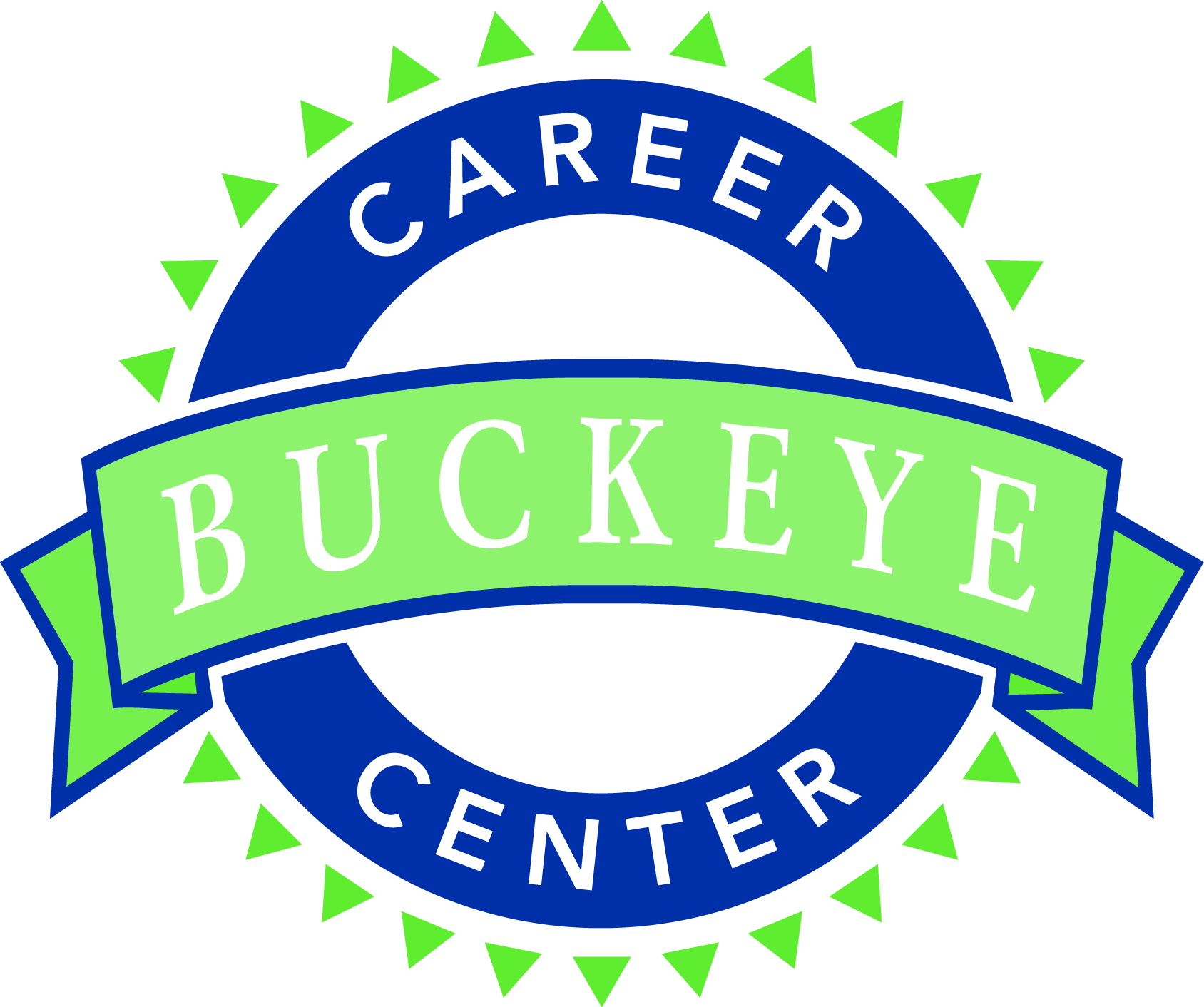 Auto Technology Tool List2015-2016Tool Box –hand carried 2 to 3 drawer or lift out tray3 pc Plier Set 7” Needle Nose Pliers6 pc Screwdriver Set16 oz. Ball Peen Hammer 4pc Chisel Set 4 pc Long Taper Punch Set Combination Wrench Set ¼” thru 7/8”15/16” Combination Wrench 1” Combination Wrench 11 pc Metric Combination Wrench Set 8mm Combination Wrench ¼” SAE & Metric Socket Set3/8” SAE & Metric Socket SetTest Light 2 Cell AA Mini FlashlightTape Measure Padlock Tire Gauge Tire  Chuck Twist Flip Socket ¾” & 13/16”Uniform REQUIRED:Drk Blue pants and Drk Blue short sleeve shirtCan be purchased at retailer of choice(this uniform will resemble the Dickie style workwear)